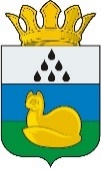 Муниципальное автономное общеобразовательное учреждение«Средняя общеобразовательная школа посёлка Демьянка»Уватского муниципального района Рабочая программапо профессионально-трудовому обучениюдля 8 класса(адаптированная общеобразовательная программа для учащихся с умеренной умственной отсталостью)Составитель: Горкунова Ирина АлександровнаДемьянка, 2021г.Рабочая программа по профильному труду (подготовка младшего обслуживающего персонала) в 8 классе разработана на основе Программы специальных (коррекционных) общеобразовательных учреждений VIII вида: 5 - 9 кл.: В 2 сб./Под ред. В.В. Воронковой – М.: Гуманит. изд. центр ВЛАДОС, 2014 г.Данный курс обеспечен учебником: Подготовка младшего обслуживающего персонала: учебник для 8 класса специальных (коррекционных) образовательных учреждений VIII вида по курсу «Технология»/ В.А. Зырянова, И.А. Хаминова, под ред. Е.Ю. Головинской.- Самара: Современные образовательные технологии, 2011.Учебный план МАОУ «СОШ п. Демьянка» на изучение предмета «Профессиоанльно-трудовое обучение» в 8 классе для детей с интеллектуальными нарушениями выделяет 12 часов в неделю, 408 часов в год. Предмет «Профессионально-трудовое обучение»,  включает модуль  п «Подготовка младшего обслуживающего персонала».  2. Планируемые результаты обучения.ЛичностныеОвладение готовностью и способностью к саморазвитию, Формирование положительной мотивации к обучению и познанию,Воспитание патриотизма, чувства гордости за свою Родину, российский народ и историю России.Воспитание устойчивого положительного отношения к труду, людям труда разных профессий и формирование необходимых качеств личности, чувство коллективизма, ответственности, добросовестности, честности, готовности помочь товарищу, бережного отношения к инструментам, оборудованию, материалам.Развитие самостоятельности и личной ответственности за свои поступки, результаты своего труда, в том числе в информационной деятельности, на основе представлений о нравственных нормах, социальной справедливости и свободе.Развитие навыков сотрудничества со взрослыми и сверстниками в разных социальных ситуациях, умения не создавать конфликтов и находить выходы из спорных ситуаций.Формирование установки на безопасный и здоровый образ жизни и труд.МетапредметныеОвладение способностью принимать и сохранять цели и задачи учебной деятельности, поиска средств для их осуществления.Освоение способов решения  проблем  творческого  и  поискового  характера.Формирование умения ориентироваться в задании, планировать последовательность действий, контролировать и оценивать ход и результат работы, учебные действия в соответствии с поставленной задачей и условиями ее реализации; определять наиболее эффективные способы достижения результата.Использование различных способов поиска (в справочных источниках и открытом учебном информационном пространстве сети Интернет), сбора, обработки, анализа, организации, передачи и интерпретации информации в соответствии с коммуникативными и познавательными задачами и технологиями учебного предмета; в том числе умение вводить текст с помощью клавиатуры, готовить свое выступление и выступать с аудио-, видео- и графическим сопровождением; соблюдать нормы информационной избирательности, этики и этикета.Овладение навыками смыслового чтения текстов в соответствии с целями и задачами; осознанно строить речевое высказывание в соответствии с задачами коммуникации и составлять тексты в устной и письменной формах.Готовность слушать собеседника и вести диалог; готовность признавать возможность существования различных точек зрения и права каждого иметь свою; излагать свое мнение и аргументировать свою  точку  зрения и оценку событий.Овладение базовыми предметными и межпредметными понятиями, отражающими существенные связи и отношения между объектами и процессами. Формирование необходимых технических и технологических знаний.Обучение безопасным приемам труда и привитие соответствующих навыковПредметныеУченик получит возможность научиться:Выполнению работ.Самостоятельно выполнять работу на основе технической документации,Овладеть скоростными навыками,Самостоятельно разрабатывать и осуществлять мероприятия по наиболее эффективному использованию рабочего времени, повышению качества труда, экономному расходованию сырья и материалов,Научиться таким организационным умениям, как подготовка и содержание в порядке своего рабочего места;  экономное расходование материалов;  уход за инвентарем;  умение работать индивидуально и коллективно с разделением труда в паре, в звене, в бригаде, в классе;  умение работать безопасно, без нарушений правил;
умение выполнять работу в срок и качественно.Программа предусматривает подготовку учащихся к выполнению обязанностей уборщиков служебных и производственных помещений, пищеблоков, мойщиков посуды, дворников, рабочих прачечной, санитаров в больницах и поликлиниках. Она предназначена для обучения тех учащихся, кто в силу глубины и особенностей структуры своих дефектов не может заниматься производительным трудом, овладеть профессией столяра, слесаря, швеи. Программа предусматривает дифференцированный подход к обучению, введены коррекционно-развивающие занятия, уроки по этике поведения. Практическое обучение осуществляется в школе, в медицинском блоке, на пищеблоке, на пришкольном участке.                                                      Содержание программыI. Уборка помещений на производственном предприятииВ данном разделе учащиеся знакомятся с работой уборщицы, ее обязанностями, изучают правила безопасности при уборке помещений.II. Уборка санитарных узловВ этом разделе учащиеся изучают устройство санузлов; знакомятся с планом уборки санузлов и с приспособлениями, необходимыми для обработки саноборудования, с дезинфицирующими средствами и правилами безопасного применения хлорной извести.III. Стирка бельяВ данном разделе учащиеся знакомятся с организацией работы в прачечной, с видами стиральных машин и их устройством. Учатся сортировать белье для стирки и подбирать необходимые моющие средства для определенного вида белья.IV. Влажно-тепловая обработка изделий из тканиУчащиеся знакомятся с видами электрических утюгов, с режимами утюжки изделий, с правилами безопасного использования электрооборудования.V. Подкрахмаливание и антиэлектрическая обработка тканиДанный раздел знакомит со свойствами накрахмаленных изделий из ткани; средствами, применяемыми для подкрахмаливания; правилами безопасности со средствами для подкрахмаливания, а так же с антиэлектростатиками, применяемыми при стирке.VI. Личная гигиена медицинского персоналаВ этом разделе учащиеся знакомятся со значением личной гигиены для медицинского персонала; коротко изучают наиболее часто встречающиеся инфекционные заболевания.VII. Изготовление перевязочного материалаВ данном разделе учащиеся получают знания о видах перевязочного материала, о его назначении, практически изготавливают салфетки для перевязок и тампоны.VIII. Ежедневная уборка помещений, открытых для доступа посетителей в лечебно-профилактическом учрежденииДанный раздел раскрывает значение уборки в лечебных учреждениях, знакомит со средствами для влажной уборки пола, правилами при взаимоотношениях с больными.IX. Общие требования к уходу за больнымиВ разделе дается общее представление о деонтологии, о долге медицинского работника перед больными.X. Работа младшего медперсонала в поликлиникеВ этом разделе учащиеся знакомятся со структурой поликлиники, с внутренним распорядком работы данного учреждения, с обязанностями санитарки.XI. Внешний вид медицинского персоналаВ разделе даются сведения о требованиях, предъявляемых к внешнему виду работника медицинского учреждения, о спецодежде и видах ее ремонта.Основные требования к знаниям, умениям учащихся 8 классаУчащиеся должны знать:правила санитарии по содержанию помещения;правила личной гигиены;правила обращения с моющими, дезинфицирующими средствами;правила безопасного обращения с электрооборудованием.Учащиеся должны уметь:выполнять уборку производственных участков;стирать белье и складывать его после утюжки;обрабатывать спецодежду;ухаживать за руками;выполнять раскрой перевязочного материала;убирать холлы и коридоры в поликлинике.Учебно-методическое обеспечение дисциплиныУчебная литература:1. Зырянова В.А., Хаминова И.А. Подготовка младшего обслуживающего персонала: Учебник для 8 класса специальных (коррекционных) образовательных учреждений VIII вида по курсу «Технология».- Самара: Современные образовательные технологии, 2011.2. Зырянова В.А., Хаминова И.А. Рабочая тетрадь к учебнику В.А. Зыряновой, И.А. Хаминовой «Подготовка младшего обслуживающего персонала» для специальных (коррекционных) образовательных учреждений VIII вида. 8 класс. / В.А. Зырянова, И.А. Хаминова, под ред. Е.Ю. Головинской. - Самара: Современные образовательные технологии, 2012.Научно-методическая литература:1. Программы специальных (коррекционных) образовательных учреждений VIII вида: 5-9 кл.: В 2 сб./ Под ред. В.В. Воронковой.- М.: Гуманитар. изд. центр ВЛАДОС, 2012.2. Девяткова Т.А. Социально-бытовая ориентировка в специальных (коррекционных) образовательных учреждениях VIII вида: пособие для учителя / Т.А. Девяткова, Л.Л. Кочетова, А.Г. Петрикова, Н.М. Платонова, А.М. Щербакова; под ред. А.М. Щербаковой. - М.: Гуманитар. Изд. центр ВЛАДОС, 2011.3. Зырянова В.А., Хаминова И.А. Подготовка младшего обслуживающего персонала: Учебник для 8 класса специальных (коррекционных) образовательных учреждений VIII вида по курсу «Технология».- Самара: Современные образовательные технологии, 2011.4. Мирский СЛ. Методика профессионально-трудового обучения в коррекционной школе VIII вида: Пособие для учителей. - М.: Просвещение, 2010.мкр. Железнодорожный, стр. 14, п. Демьянка, Уватский район, Тюменская обл., 626194         тел./факс 8(345 61) 26 -148   e-mail - kojina-irina@mail.ruРассмотренона заседании ППкПротокол №1от «27»  августа 2020г.СогласованоЗаместителем директора по УВР____________/                     ./«28»  августа 2020г.Принято на педагогическом советеПротокол №1от «31» августа 2020г.УтвержденоПриказ № 254от «31» августа 2020г.Директор школы_____________/_/№ п/пНаименование раздела, темыКол-во часов1День ЗнанийВводное занятие – 1 чИнструктаж по охране труда12-6Значение уборки для здоровья человека57-9Виды помещений образовательного учреждения310-11Требования к уборке помещений ОУ212-13Должностные обязанности уборщицы (рабочей по комплексному обслуживанию и ремонту зданий)214-15Правила безопасности при уборке помещений ОУ216-17Хранение инвентаря218-19Распорядок дня уборщицы (рабочей по комплексному обслуживанию и ремонту зданий)220-21Уборка помещений спального корпуса222-23Уборка столового зала224-25Уборка актового зала226-28Мытье коридоров329-30Уборка лестниц231-35Уборка учебных кабинетов536-38Уборка подсобных помещений339-40Уборка склада240-46Санузел: необходимость повышенной чистоты747-49Устройство санузлов350-51Спецодежда для уборки санузлов252-53Средства для обеззараживания санузлов254-55Сантехническое оборудование: виды256-57Сантехническое оборудование: материалы258-60Устройство унитазов360-63Засор унитаза: причины, следствия464-65Приспособления для обработки саноборудования266-67Средства для чистки керамики и эмали268-69Безопасность при подготовке дезраствора270-71Инвентарь для уборки272-73План уборки санузлов274-75Общие правила при уборке санузлов276-77Использование и хранение спецодежды278-80Обработка резиновых перчаток280-81Личная гигиена при уборке санузлов282Чистка приборов санузлов183Ликвидация засоров ванн184Ликвидация засоров умывальников185Применение чистящих паст186Применение раствора хлорной извести187Чистка, мытье оборудования в санузле188Протирка пола189-91Уборка лестниц392-97Уборка гардероба698-99Уборка медпункта2100-102Уборка столового зала3103Уборка моечного помещения1104Уборка умывальника1105-109Обязанности уборщицы помещений5110-112Вводное занятие – 3 чИнструктаж по охране труда3113-114Организация работы прачечной2115-116Прием белья в прачечной2117-118Правила учета белья2119-120Виды стиральных машин2121-122Устройство стиральных машин2123-124Устройство центрифуги2125-126Отжим белья2127-128Моющие, отбеливающие и средства2129-130Дезинфицирующие средства для стирки2131-132Правила выбора моющих средств2133-134Правила пользования моющими средствами2135-136Правила пользования дезинфицирующими средствами2137-138Определение количества моющего средства2139-140Сортировка белья для стирки(по    виду    тканей, по назначению и цвету)2141-142Взвешивание белья2143-144Выбор режима стирки2145-146Назначение кипячения белья2147-148Правила безопасности при  стирке2149-150Стирка белья в стиральных машинах2Влажно-тепловая обработка   изделий из ткани – 22 чВлажно-тепловая обработка   изделий из ткани – 22 чВлажно-тепловая обработка   изделий из ткани – 22 ч151Влажно-тепловая обработка изделий2152-153Электрический утюг: виды, назначение2154-155Электрический утюг: устройство2156-157Виды неисправности утюга2158-159Режимы влажно-тепловой обработки ткани21630-161Приспособления для утюжки изделий2162-163Правила безопасности при утюжке2164-165Брак при утюжке2166-167Влажно-тепловая обработка изделий2168-169Приемы складывания выглаженных изделий2170-171Утюжка и складывание изделий2Подкрахмаливание и антиэлектрическая обработка ткани – 24 чПодкрахмаливание и антиэлектрическая обработка ткани – 24 чПодкрахмаливание и антиэлектрическая обработка ткани – 24 ч172-173Свойства накрахмаленных изделий2174-175Изделия, для подкрахмаливания2176-177Средства для подкрахмаливания2178-179Мягкое и жесткое подкрахмаливание2180-181Определение количества крахмала2182-183Правила безопасной работы2184-185Приготовление клейстера2186-187Подготовка к подкрахмаливанию2188-189Подкрахмаливание изделий2190-191Отжим и сушка изделий2192Утюжка изделий1193Ткани, способные наэлектризовываться1194Антистатики для стирки1195Обработка ткани антистатиком1196Вводное занятие – 1 чИнструктаж по охране труда1Личная гигиена медицинского персонала –  44 чЛичная гигиена медицинского персонала –  44 чЛичная гигиена медицинского персонала –  44 ч197-201Личная гигиена медицинского персонала5202-204Самооценка состояния здоровья3205-206Инфекционные заболевания2207-208Виды инфекционных заболеваний2209-211Признаки инфекционных заболеваний3212-215Профилактика инфекционных заболеваний4216-219Уход за руками (стрижка ногтей, мытьё рук щёткой)4220-221Смазывание рук кремами2222-224Спецодежда медицинских работников3225-226Уход   за спецодеждой2227-228Оценка состояния спецодежды2229-230Подготовка спецодежды к стирке2231-232Стирка спецодежды2233-234Приготовление клейстера2235-236Подкрахмаливание спецодежды2237-238Сушка, утюжка спецодежды2239-240Мелкий ремонт спецодежды2Изготовление перевязочного материала – 16 чИзготовление перевязочного материала – 16 чИзготовление перевязочного материала – 16 ч241-242Виды перевязочного материала2243-244Назначение перевязочного материала2245-246Гигиенические требования к изготовлению2247-248Раскрой марли на бинты2249-250Раскрой      марли на тампоны2251-252Складывание салфеток2253-254Изготовление тампонов2255-256Изготовление турунд2Ежедневная уборка помещений, открытых для доступа посетителей в лечебно-профилактическом учреждении –  57 чЕжедневная уборка помещений, открытых для доступа посетителей в лечебно-профилактическом учреждении –  57 чЕжедневная уборка помещений, открытых для доступа посетителей в лечебно-профилактическом учреждении –  57 ч257-259Уборка помещения в лечебном учреждении3260-262Значение уборки помещения3263-265Требования к уборке помещения3266-268Моющие средства     для уборки3269-271Дезинфицирующие средства     для уборки3271-273Составление плана работы3274-276Правила взаимоотношений с больными3277-279Мытье       панелей 3280-282Обработка панелей 3283-285Обработка подоконников3286-288Инвентарь    для мытья полов3289-291Правила      ухода за инвентарем3292-294Уборка         пола 3295-297Обработка полов дезраствором3298-300Освобождение холодильника от продуктов    3301-303Правила размораживания холодильника3304-306Мытье холодильника3307-309Моющие   средства для мытья холодильника3310-312Сушка холодильника3Практическое повторение – 30 чПрактическое повторение – 30 чПрактическое повторение – 30 ч313-314Значение уборки лечебного учреждения2315-316Требования    к уборке помещений   2317-318Средства    для уборки помещений2319-320Использование моющих средств2321-322Использование дезинфицирующих средств2323-324Инвентарь   для уборки помещений 2325-326Подготовка инвентаря к работе 2327-328Хранение инвентаря2329-330Мытье       панелей в процедурном кабинете2331-332Уборка        полов в процедурном кабинете2333-334Обработка пола дезраствором2335-336Мытье   подоконников в медицинском кабинете2337-338Размораживание холодильника2339-340Мытье холодильника2341-342Сушка холодильника2344Вводное занятие – 1 чИнструктаж по охране труда1345-346Общее представление о деонтологии2347-348Этическое отношение врача к больному2349-350Долг медицинского работника перед больным2351-352Ответственность работника за состояние больного2353-354Контакт санитарки с больным, ее поведение 2355-356Примеры из практики работы санитарки2Работа младшего медицинского персонала в поликлинике – 39 чРабота младшего медицинского персонала в поликлинике – 39 чРабота младшего медицинского персонала в поликлинике – 39 ч357-359Структура поликлиники3360-362Экскурсия в поликлинику3363-365Внутренний распорядок поликлиники3366-368Назначение подразделений поликлиники3369-371Обязанности санитарки (терапевтическое отделение)3372-374Внешний вид медперсонала3375-377Взаимоотношения с больными3378-380Экскурсия в поликлинику3381-383Подклеивание медицинских карт3384-386Помощь в разносе амбулаторных карт3387-389Раскладка карт по алфавиту3390-392Уборка холлов3393-395Уборка коридоров3Внешний вид медицинского работника – 13чВнешний вид медицинского работника – 13чВнешний вид медицинского работника – 13ч396Спецодежда: правила выдачи и сроки носки1397Виды ремонта спецодежды1398Ремонт спецодежды по распоровшемуся шву1399Моющие средства для стирки1400Способы применения моющих средств1401Устройство бытовой стиральной машины1402Электроутюг: устройство 1403Техника безопасности при работе1404Ремонт медицинских халатов1405Стирка медицинских халатов1406Утюжка медицинских халатов1407-408Уборка медицинского кабинета2